
Elav matemaatika. 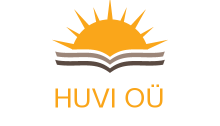 Matemaatiliste teadmiste ja oskuste kujundamisest eelkoolieasÕppekavaÕppekavaKoolitusasutusHuvi OÜÕppetöö keelEesti keelSihtgruppLasteaiaõpetajad, õpetaja abid, erirühmade õpetajad, assistendid, lapsevanemadKoolituse eesmärkAnda praktilisi näpunäiteid laste matemaatiliste oskuste kujunemise toetamiseks ja matemaatika tegevuste planeerimise ning lõimimise võimalustest teiste õppevaldkondadega. Õppekava sisuMatemaatikat toetavad tegevused: järjestamine, rühmitamine, samaväärse hulga moodustamine, hulga samaväärsuse säilitamine, osa ja terviku võrdlemine, loendamine, mõõtmine ja modelleerimineAeg, ruum, hulk, arv, põhjus ja tagajärg lapse igapäevases lasteaiaelusMatemaatika käemängudes, luuletustes, muinasjuttudes ja lauludesLauamängude mitmesugused võimalused matemaatiliste mõistete õppimiselMatemaatika köögisKonstrueerimine (ehitamine) näidise ja tingimuse järgiÕpiväljundidÕppija:teab, mis on matemaatikat toetavad algoskused ja kui oluline on nende omandamine teab kuidas ehitada üles matemaatilisi oskusi arendav hommikuringoskab lõimida matemaatika tegevusi teiste õppe- ja kasvatustegevustegaon saanud ülevaate kogemustest, praktilistest võtetest, kuidas kujundada keskkond lasteaias matemaatiliste teadmiste ja oskuste arengut toetavaks Õppekava maht 6akÕppegrupi suurus20 inimestÕpikeskkondAuditoorium toolidega, dataprojektor, pabertahvelKoolitajadPiret Kukk, haridusteaduste magister (eripedagoog-nõustaja)Lõpetamise tingimusedOsalemine suhtluspõhisel loengul. Võtab osa praktilistest tegevustestLõpetamisel väljastatav dokumentTõend 